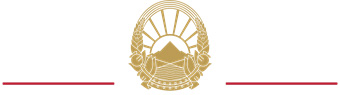 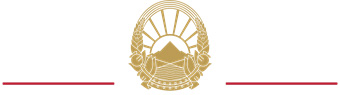 Nr – 03-289/1 Viti 17.01.2024 Shkup Në bazë të nenit 36 të Ligjit për Qasje të Lirë në Informatat me Karakter Publik (“Gazeta Zyrtare e RMV-së nr. 101/2019), personi zyrtar për ndërmjetësim në informatat me karakter publik, konkretisht pranë Komisionit Shtetëror për Parandalimin e Korrupsionit si mbajtës i informacionit, Bul . "Presveta Bogorodica" nr.3 1000 Shkup, tel: +389 2 3248 930 , e-mail: contact@dksk.org.mk , përgatiti:  RAPORTI VJETOR(nga 1.01.2023 deri më 31.12.2023)1. Të dhënat për personat zyrtar të caktuar për ndërmjetësim me informacion në         mbajtësit e informacionit; Burim Abazi - Bashkëpunëtor i lartë për mbështetje profesionale-operative në mbajtjen e procedurës kundërvajtëse dhe monitorimin e ekzekutimit të saj - nëpunës administrativ në Sekretariatin e Komisionit Shtetëror për Parandalimin e Korrupsionit (person zyrtar për ndërmjetësim me informacionet nga 10.08.2021).2. Numri i kërkesave të pranuara: 303. Numri i kërkesave të përgjigjura pozitivisht: 294. Numri i kërkesave të refuzuara dhe të hedhura poshtë me arsyetimin për secilën kërkesë të refuzuar ose të hedhur poshtë: 14.1 Kërkesë me nr. 03-4349/1, datë 19.09.2023, e refuzuar me Aktvendim, në bazë të nenit 7 paragrafi (1) të Ligjit për parandalim të korrupsionit dhe konfliktit të interesave.5. Numri i kërkesave të papërgjigjura: 06. Numri i ankesave të bëra kundër vendimeve të shkallës së parë (vendimet e poseduesve të informacionit, me përshkrimin e vendimit, si dhe me arsyetimin e vendimit të miratuar në rast të refuzimit të përsëritur të informacionit të kërkuar): 1	6.1 Ankesë kundër Përgjigjes së kërkesës për qasje deri tek informatat me karakter publik nr. 03-3120/2 më datë 18.07.2023 (Përgjigje ndaj kërkesës për qasje deri tek informatat me karakter publik duke treguar se informatat e kërkuara nuk paraqesin informata me karakter publik)7. Numri i ankesave të pranuara me vendim të Agjencisë; 1			7.1 Aktvendim nga Agjencia me të cilën pranohet ankesa e deklaruar kundër përgjigjes së kërkesës për qasje deri tek informatat me karakter publik nr. 03-3120/2 më datë 18.07.2023, me të cilën lënda kthehet në shqyrtim para organit të shkallës së parë.			Poseduesi i informatave (KSHPK) ka vepruar në bazë të Ligjit për qasje të lirë deri tek informatat me karakter publik.8.  Numri i vendimeve të ndryshuara të shkallës së parë pas veprimeve të Agjencisë: 09.  Numri i ankesave të refuzuara nga Agjencia dhe arsyet e refuzimit të tyre: 0 10.  Numri i ankesave të refuzuara nga Agjencia dhe arsyet e refuzimit të tyre: 0______________                                        		                            ----------------------------------------                                __________ (Vendi dhe data) 	                                                                 (Mbajtës i vulës së informacionit)     _________________________      (personi zyrtar – nënshkrimi)